    Прокуратура Ахвахского района сообщает:Прокуратурой района проведена проверка соблюдения муниципальными служащими администраций сельских поселений Ахвахского района законодательства о  противодействии коррупции и о муниципальной службе. 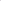 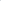 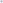 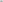 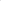 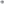 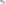 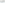 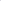 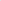 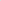 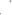 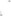 В ходе проверки выявлены факты предоставления муниципальными служащими недостоверных и неполных сведений о доходах, об имуществе и обязательствах имущественного характера.1.Так, заместителем главы администрации с. Анчих Магомедовой З.М. в справке о доходах, расходах, об имуществе и обязательствах имущественного характера своих несовершеннолетних детей за 2021 г. пункт 6.1 раздела 6 «Объекты недвижимого имущества, находящиеся в пользовании»  не заполнен, то есть не указано недвижимое имущество, находящееся в ее пользовании по месту их жительства в с. Анчих Ахвахского района.Также Магомедовой З.М. не заполнен раздел 4 «Сведения о счетах в банках и иных кредитных организациях».Аналогичные нарушения допущены главой администрации сельского поселения в справке о доходах, расходах, об имуществе и обязательствах имущественного характера своих, супруги и несовершеннолетних детей за 2021 г. (в п. 6.1 раздела 6  не указано недвижимое имущество находящееся в пользовании по месту жительства в с. Анчих). Также в разделе 2 «Сведения о расходах» не верно указано основание приобретения легкового автомобиля. 2.Заместителем главы администрации с. Тлибишо Муртазалиевым М.З. в справке о доходах, расходах, об имуществе и обязательствах имущественного характера своих и своей супруги Абдурахмановой З.М. за 2021 г. пункт 6.1 раздела 6 «Объекты недвижимого имущества, находящиеся в пользовании»  не заполнен, то есть не указано недвижимое имущество, находящееся в их пользовании по месту их жительства в с. Тлибишо Ахвахского района.Также в разделе 2 «Сведения о расходах» Мартазалиевым М.З. не верно указано основание приобретения грузового автомобиля. Аналогичные нарушения допущены главой администрации сельского поселения в справке о доходах, расходах, об имуществе и обязательствах имущественного характера своих и несовершеннолетнего ребенка Таймасханова С.Г. за 2021 г. (в п. 6.1 раздела 6  не указано недвижимое имущество находящееся в их пользовании по месту жительства в с. Тлибишо).3. Заместителем главы администрации с. Тукита Имагазалиевым Д.Н. в справке о доходах, расходах, об имуществе и обязательствах имущественного характера своей супруги Магомедовой К.Ш. за 2021 г. пункт 6.1 раздела 6 «Объекты недвижимого имущества, находящиеся в пользовании»  не заполнен, то есть не указано недвижимое имущество, находящееся в ее пользовании по месту их жительства в с. Тукита Ахвахского района.Аналогичные нарушения допущены главой администрации сельского поселения в справке о доходах, расходах, об имуществе и обязательствах имущественного характера своих и супруги  за 2021 г. (в п. 6.1 раздела 6  не указано недвижимое имущество находящееся в их пользовании по месту жительства в с. Тукита).4. Так, заместителем главы администрации с. Цолода Адилбеговым М.С. в справке о доходах, расходах, об имуществе и обязательствах имущественного характера своих несовершеннолетних детей за 2021 г. пункт 6.1 раздела 6 «Объекты недвижимого имущества, находящиеся в пользовании»  не заполнен, то есть не указано недвижимое имущество, находящееся в пользовании несовершеннолетних детей по месту их жительства в с. Цолода Ахвахского района.Аналогичные нарушения допущены главой администрации сельского поселения в справке о доходах, расходах, об имуществе и обязательствах имущественного характера своих, супруги и несовершеннолетних детей за 2021 г. Согласно ст. 12 Федерального закона «О муниципальной службе в РФ»  муниципальный служащий обязан представлять в установленном порядке предусмотренные законодательством РФ сведения о себе и членах своей семьи, а также сведения о полученных им доходах и принадлежащем ему на праве собственности имуществе, являющихся объектами налогообложения, об обязательствах имущественного характера, сведения о доходах и об имуществе.Аналогичные требования о необходимости представления муниципальными служащими сведений о своих доходах и принадлежащем им имуществе содержатся в ст. 8 Федерального закона «О противодействии коррупции», в том числе супруги и несовершеннолетних детей.В соответствии с п.п. 3.1, 4 ст. 8 ФЗ «О противодействии коррупции» граждане, замещающие муниципальные должности муниципальной службы, обязаны представлять представителю нанимателя (работодателю) сведения о своих доходах, об имуществе и обязательствах имущественного характера своих супруги (супруга) и несовершеннолетних детей.Установленные нарушения противоречат основному принципу противодействия коррупции, установленному ст. 3 ФЗ «О противодействии коррупции» т.е. публичности и открытости деятельности государственных органов и органов местного самоуправления.Нарушения федерального законодательства является нарушением интересов Российской Федерации на верховенство закона. Действия муниципальных служащих и руководителей муниципальных учреждений, выразившиеся в представления недостоверных сведений о доходах, об имуществе препятствует по обеспечению и осуществлению органами местного самоуправления муниципального образования по реализации всего объема полномочий по противодействию коррупции.Указанные нарушения законодательства стали возможными вследствие ненадлежащего исполнения муниципальными служащими своих должностных обязанностей и отсутствия необходимого контроля за их деятельностью со стороны руководства администрации сельского поселения.По результатам проверки прокуратурой района в адрес выше указанных глав сельских поселений внесено представление об устранении нарушений закона.Прокурор районастарший советник юстиции                                                              М.О. Магомедов   